		LISTA OBECNOŚCI RSS-……./17osoby bezrobotnej odbywającej stażza miesiąc ...................................... rok ………………………….UWAGA: Lista obecności stażysty powinna zostać dostarczona do PUP w Giżycku nie później niż do 5-go dnia następnego miesiąca. Czas pracy bezrobotnego odbywającego staż nie może przekraczać 8 godzin na dobę i 40 godzin tygodniowo, a bezrobotnego będącego osobą niepełnosprawną zaliczoną do znacznego lub umiarkowanego stopnia niepełnosprawności – 7 godzin na dobę i 35 godzin tygodniowo              					………………………………………………                                                                                                 (pieczątka i podpis)			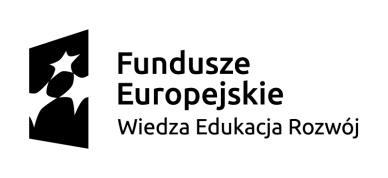 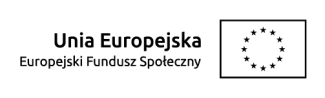 DzieńImię i nazwisko Oznaczenia na liście obecności:U – urlop tj. dzień wolny udzielony na pisemny wniosek bezrobotnego (wniosek o dzień wolny należy dołączyć do listy obecności)Organizator zobowiązany jest do udzielenia na wniosek bezrobotnego odbywającego staż dni wolnych w wymiarze 2 dni za każde 30 dni kalendarzowych odbywania stażu. Za ostatni miesiąc odbywania stażu Organizator jest zobowiązany udzielić dni wolnych przed upływem zakończenia stażu.C – choroba lub opieka (udokumentowana zwolnieniem lekarskim na druku ZUS ZLA)Dzień wolny od pracy np. sobota, niedziela, święto itp. proszę wykreślić z listy obecności.Lista obecności powinna być prowadzona na bieżąco.W przypadku konieczności dokonania zmiany na liście należy przekreślić błędny wpis i po dokonaniu poprawy potwierdzić ją podpisem i pieczątką (prosimy nie używać korektora).1Oznaczenia na liście obecności:U – urlop tj. dzień wolny udzielony na pisemny wniosek bezrobotnego (wniosek o dzień wolny należy dołączyć do listy obecności)Organizator zobowiązany jest do udzielenia na wniosek bezrobotnego odbywającego staż dni wolnych w wymiarze 2 dni za każde 30 dni kalendarzowych odbywania stażu. Za ostatni miesiąc odbywania stażu Organizator jest zobowiązany udzielić dni wolnych przed upływem zakończenia stażu.C – choroba lub opieka (udokumentowana zwolnieniem lekarskim na druku ZUS ZLA)Dzień wolny od pracy np. sobota, niedziela, święto itp. proszę wykreślić z listy obecności.Lista obecności powinna być prowadzona na bieżąco.W przypadku konieczności dokonania zmiany na liście należy przekreślić błędny wpis i po dokonaniu poprawy potwierdzić ją podpisem i pieczątką (prosimy nie używać korektora).2Oznaczenia na liście obecności:U – urlop tj. dzień wolny udzielony na pisemny wniosek bezrobotnego (wniosek o dzień wolny należy dołączyć do listy obecności)Organizator zobowiązany jest do udzielenia na wniosek bezrobotnego odbywającego staż dni wolnych w wymiarze 2 dni za każde 30 dni kalendarzowych odbywania stażu. Za ostatni miesiąc odbywania stażu Organizator jest zobowiązany udzielić dni wolnych przed upływem zakończenia stażu.C – choroba lub opieka (udokumentowana zwolnieniem lekarskim na druku ZUS ZLA)Dzień wolny od pracy np. sobota, niedziela, święto itp. proszę wykreślić z listy obecności.Lista obecności powinna być prowadzona na bieżąco.W przypadku konieczności dokonania zmiany na liście należy przekreślić błędny wpis i po dokonaniu poprawy potwierdzić ją podpisem i pieczątką (prosimy nie używać korektora).3Oznaczenia na liście obecności:U – urlop tj. dzień wolny udzielony na pisemny wniosek bezrobotnego (wniosek o dzień wolny należy dołączyć do listy obecności)Organizator zobowiązany jest do udzielenia na wniosek bezrobotnego odbywającego staż dni wolnych w wymiarze 2 dni za każde 30 dni kalendarzowych odbywania stażu. Za ostatni miesiąc odbywania stażu Organizator jest zobowiązany udzielić dni wolnych przed upływem zakończenia stażu.C – choroba lub opieka (udokumentowana zwolnieniem lekarskim na druku ZUS ZLA)Dzień wolny od pracy np. sobota, niedziela, święto itp. proszę wykreślić z listy obecności.Lista obecności powinna być prowadzona na bieżąco.W przypadku konieczności dokonania zmiany na liście należy przekreślić błędny wpis i po dokonaniu poprawy potwierdzić ją podpisem i pieczątką (prosimy nie używać korektora).4Oznaczenia na liście obecności:U – urlop tj. dzień wolny udzielony na pisemny wniosek bezrobotnego (wniosek o dzień wolny należy dołączyć do listy obecności)Organizator zobowiązany jest do udzielenia na wniosek bezrobotnego odbywającego staż dni wolnych w wymiarze 2 dni za każde 30 dni kalendarzowych odbywania stażu. Za ostatni miesiąc odbywania stażu Organizator jest zobowiązany udzielić dni wolnych przed upływem zakończenia stażu.C – choroba lub opieka (udokumentowana zwolnieniem lekarskim na druku ZUS ZLA)Dzień wolny od pracy np. sobota, niedziela, święto itp. proszę wykreślić z listy obecności.Lista obecności powinna być prowadzona na bieżąco.W przypadku konieczności dokonania zmiany na liście należy przekreślić błędny wpis i po dokonaniu poprawy potwierdzić ją podpisem i pieczątką (prosimy nie używać korektora).5Oznaczenia na liście obecności:U – urlop tj. dzień wolny udzielony na pisemny wniosek bezrobotnego (wniosek o dzień wolny należy dołączyć do listy obecności)Organizator zobowiązany jest do udzielenia na wniosek bezrobotnego odbywającego staż dni wolnych w wymiarze 2 dni za każde 30 dni kalendarzowych odbywania stażu. Za ostatni miesiąc odbywania stażu Organizator jest zobowiązany udzielić dni wolnych przed upływem zakończenia stażu.C – choroba lub opieka (udokumentowana zwolnieniem lekarskim na druku ZUS ZLA)Dzień wolny od pracy np. sobota, niedziela, święto itp. proszę wykreślić z listy obecności.Lista obecności powinna być prowadzona na bieżąco.W przypadku konieczności dokonania zmiany na liście należy przekreślić błędny wpis i po dokonaniu poprawy potwierdzić ją podpisem i pieczątką (prosimy nie używać korektora).6Oznaczenia na liście obecności:U – urlop tj. dzień wolny udzielony na pisemny wniosek bezrobotnego (wniosek o dzień wolny należy dołączyć do listy obecności)Organizator zobowiązany jest do udzielenia na wniosek bezrobotnego odbywającego staż dni wolnych w wymiarze 2 dni za każde 30 dni kalendarzowych odbywania stażu. Za ostatni miesiąc odbywania stażu Organizator jest zobowiązany udzielić dni wolnych przed upływem zakończenia stażu.C – choroba lub opieka (udokumentowana zwolnieniem lekarskim na druku ZUS ZLA)Dzień wolny od pracy np. sobota, niedziela, święto itp. proszę wykreślić z listy obecności.Lista obecności powinna być prowadzona na bieżąco.W przypadku konieczności dokonania zmiany na liście należy przekreślić błędny wpis i po dokonaniu poprawy potwierdzić ją podpisem i pieczątką (prosimy nie używać korektora).7Oznaczenia na liście obecności:U – urlop tj. dzień wolny udzielony na pisemny wniosek bezrobotnego (wniosek o dzień wolny należy dołączyć do listy obecności)Organizator zobowiązany jest do udzielenia na wniosek bezrobotnego odbywającego staż dni wolnych w wymiarze 2 dni za każde 30 dni kalendarzowych odbywania stażu. Za ostatni miesiąc odbywania stażu Organizator jest zobowiązany udzielić dni wolnych przed upływem zakończenia stażu.C – choroba lub opieka (udokumentowana zwolnieniem lekarskim na druku ZUS ZLA)Dzień wolny od pracy np. sobota, niedziela, święto itp. proszę wykreślić z listy obecności.Lista obecności powinna być prowadzona na bieżąco.W przypadku konieczności dokonania zmiany na liście należy przekreślić błędny wpis i po dokonaniu poprawy potwierdzić ją podpisem i pieczątką (prosimy nie używać korektora).8Oznaczenia na liście obecności:U – urlop tj. dzień wolny udzielony na pisemny wniosek bezrobotnego (wniosek o dzień wolny należy dołączyć do listy obecności)Organizator zobowiązany jest do udzielenia na wniosek bezrobotnego odbywającego staż dni wolnych w wymiarze 2 dni za każde 30 dni kalendarzowych odbywania stażu. Za ostatni miesiąc odbywania stażu Organizator jest zobowiązany udzielić dni wolnych przed upływem zakończenia stażu.C – choroba lub opieka (udokumentowana zwolnieniem lekarskim na druku ZUS ZLA)Dzień wolny od pracy np. sobota, niedziela, święto itp. proszę wykreślić z listy obecności.Lista obecności powinna być prowadzona na bieżąco.W przypadku konieczności dokonania zmiany na liście należy przekreślić błędny wpis i po dokonaniu poprawy potwierdzić ją podpisem i pieczątką (prosimy nie używać korektora).9Oznaczenia na liście obecności:U – urlop tj. dzień wolny udzielony na pisemny wniosek bezrobotnego (wniosek o dzień wolny należy dołączyć do listy obecności)Organizator zobowiązany jest do udzielenia na wniosek bezrobotnego odbywającego staż dni wolnych w wymiarze 2 dni za każde 30 dni kalendarzowych odbywania stażu. Za ostatni miesiąc odbywania stażu Organizator jest zobowiązany udzielić dni wolnych przed upływem zakończenia stażu.C – choroba lub opieka (udokumentowana zwolnieniem lekarskim na druku ZUS ZLA)Dzień wolny od pracy np. sobota, niedziela, święto itp. proszę wykreślić z listy obecności.Lista obecności powinna być prowadzona na bieżąco.W przypadku konieczności dokonania zmiany na liście należy przekreślić błędny wpis i po dokonaniu poprawy potwierdzić ją podpisem i pieczątką (prosimy nie używać korektora).10Oznaczenia na liście obecności:U – urlop tj. dzień wolny udzielony na pisemny wniosek bezrobotnego (wniosek o dzień wolny należy dołączyć do listy obecności)Organizator zobowiązany jest do udzielenia na wniosek bezrobotnego odbywającego staż dni wolnych w wymiarze 2 dni za każde 30 dni kalendarzowych odbywania stażu. Za ostatni miesiąc odbywania stażu Organizator jest zobowiązany udzielić dni wolnych przed upływem zakończenia stażu.C – choroba lub opieka (udokumentowana zwolnieniem lekarskim na druku ZUS ZLA)Dzień wolny od pracy np. sobota, niedziela, święto itp. proszę wykreślić z listy obecności.Lista obecności powinna być prowadzona na bieżąco.W przypadku konieczności dokonania zmiany na liście należy przekreślić błędny wpis i po dokonaniu poprawy potwierdzić ją podpisem i pieczątką (prosimy nie używać korektora).11Oznaczenia na liście obecności:U – urlop tj. dzień wolny udzielony na pisemny wniosek bezrobotnego (wniosek o dzień wolny należy dołączyć do listy obecności)Organizator zobowiązany jest do udzielenia na wniosek bezrobotnego odbywającego staż dni wolnych w wymiarze 2 dni za każde 30 dni kalendarzowych odbywania stażu. Za ostatni miesiąc odbywania stażu Organizator jest zobowiązany udzielić dni wolnych przed upływem zakończenia stażu.C – choroba lub opieka (udokumentowana zwolnieniem lekarskim na druku ZUS ZLA)Dzień wolny od pracy np. sobota, niedziela, święto itp. proszę wykreślić z listy obecności.Lista obecności powinna być prowadzona na bieżąco.W przypadku konieczności dokonania zmiany na liście należy przekreślić błędny wpis i po dokonaniu poprawy potwierdzić ją podpisem i pieczątką (prosimy nie używać korektora).12Oznaczenia na liście obecności:U – urlop tj. dzień wolny udzielony na pisemny wniosek bezrobotnego (wniosek o dzień wolny należy dołączyć do listy obecności)Organizator zobowiązany jest do udzielenia na wniosek bezrobotnego odbywającego staż dni wolnych w wymiarze 2 dni za każde 30 dni kalendarzowych odbywania stażu. Za ostatni miesiąc odbywania stażu Organizator jest zobowiązany udzielić dni wolnych przed upływem zakończenia stażu.C – choroba lub opieka (udokumentowana zwolnieniem lekarskim na druku ZUS ZLA)Dzień wolny od pracy np. sobota, niedziela, święto itp. proszę wykreślić z listy obecności.Lista obecności powinna być prowadzona na bieżąco.W przypadku konieczności dokonania zmiany na liście należy przekreślić błędny wpis i po dokonaniu poprawy potwierdzić ją podpisem i pieczątką (prosimy nie używać korektora).13Oznaczenia na liście obecności:U – urlop tj. dzień wolny udzielony na pisemny wniosek bezrobotnego (wniosek o dzień wolny należy dołączyć do listy obecności)Organizator zobowiązany jest do udzielenia na wniosek bezrobotnego odbywającego staż dni wolnych w wymiarze 2 dni za każde 30 dni kalendarzowych odbywania stażu. Za ostatni miesiąc odbywania stażu Organizator jest zobowiązany udzielić dni wolnych przed upływem zakończenia stażu.C – choroba lub opieka (udokumentowana zwolnieniem lekarskim na druku ZUS ZLA)Dzień wolny od pracy np. sobota, niedziela, święto itp. proszę wykreślić z listy obecności.Lista obecności powinna być prowadzona na bieżąco.W przypadku konieczności dokonania zmiany na liście należy przekreślić błędny wpis i po dokonaniu poprawy potwierdzić ją podpisem i pieczątką (prosimy nie używać korektora).14Oznaczenia na liście obecności:U – urlop tj. dzień wolny udzielony na pisemny wniosek bezrobotnego (wniosek o dzień wolny należy dołączyć do listy obecności)Organizator zobowiązany jest do udzielenia na wniosek bezrobotnego odbywającego staż dni wolnych w wymiarze 2 dni za każde 30 dni kalendarzowych odbywania stażu. Za ostatni miesiąc odbywania stażu Organizator jest zobowiązany udzielić dni wolnych przed upływem zakończenia stażu.C – choroba lub opieka (udokumentowana zwolnieniem lekarskim na druku ZUS ZLA)Dzień wolny od pracy np. sobota, niedziela, święto itp. proszę wykreślić z listy obecności.Lista obecności powinna być prowadzona na bieżąco.W przypadku konieczności dokonania zmiany na liście należy przekreślić błędny wpis i po dokonaniu poprawy potwierdzić ją podpisem i pieczątką (prosimy nie używać korektora).15Oznaczenia na liście obecności:U – urlop tj. dzień wolny udzielony na pisemny wniosek bezrobotnego (wniosek o dzień wolny należy dołączyć do listy obecności)Organizator zobowiązany jest do udzielenia na wniosek bezrobotnego odbywającego staż dni wolnych w wymiarze 2 dni za każde 30 dni kalendarzowych odbywania stażu. Za ostatni miesiąc odbywania stażu Organizator jest zobowiązany udzielić dni wolnych przed upływem zakończenia stażu.C – choroba lub opieka (udokumentowana zwolnieniem lekarskim na druku ZUS ZLA)Dzień wolny od pracy np. sobota, niedziela, święto itp. proszę wykreślić z listy obecności.Lista obecności powinna być prowadzona na bieżąco.W przypadku konieczności dokonania zmiany na liście należy przekreślić błędny wpis i po dokonaniu poprawy potwierdzić ją podpisem i pieczątką (prosimy nie używać korektora).16Oznaczenia na liście obecności:U – urlop tj. dzień wolny udzielony na pisemny wniosek bezrobotnego (wniosek o dzień wolny należy dołączyć do listy obecności)Organizator zobowiązany jest do udzielenia na wniosek bezrobotnego odbywającego staż dni wolnych w wymiarze 2 dni za każde 30 dni kalendarzowych odbywania stażu. Za ostatni miesiąc odbywania stażu Organizator jest zobowiązany udzielić dni wolnych przed upływem zakończenia stażu.C – choroba lub opieka (udokumentowana zwolnieniem lekarskim na druku ZUS ZLA)Dzień wolny od pracy np. sobota, niedziela, święto itp. proszę wykreślić z listy obecności.Lista obecności powinna być prowadzona na bieżąco.W przypadku konieczności dokonania zmiany na liście należy przekreślić błędny wpis i po dokonaniu poprawy potwierdzić ją podpisem i pieczątką (prosimy nie używać korektora).17Oznaczenia na liście obecności:U – urlop tj. dzień wolny udzielony na pisemny wniosek bezrobotnego (wniosek o dzień wolny należy dołączyć do listy obecności)Organizator zobowiązany jest do udzielenia na wniosek bezrobotnego odbywającego staż dni wolnych w wymiarze 2 dni za każde 30 dni kalendarzowych odbywania stażu. Za ostatni miesiąc odbywania stażu Organizator jest zobowiązany udzielić dni wolnych przed upływem zakończenia stażu.C – choroba lub opieka (udokumentowana zwolnieniem lekarskim na druku ZUS ZLA)Dzień wolny od pracy np. sobota, niedziela, święto itp. proszę wykreślić z listy obecności.Lista obecności powinna być prowadzona na bieżąco.W przypadku konieczności dokonania zmiany na liście należy przekreślić błędny wpis i po dokonaniu poprawy potwierdzić ją podpisem i pieczątką (prosimy nie używać korektora).18Oznaczenia na liście obecności:U – urlop tj. dzień wolny udzielony na pisemny wniosek bezrobotnego (wniosek o dzień wolny należy dołączyć do listy obecności)Organizator zobowiązany jest do udzielenia na wniosek bezrobotnego odbywającego staż dni wolnych w wymiarze 2 dni za każde 30 dni kalendarzowych odbywania stażu. Za ostatni miesiąc odbywania stażu Organizator jest zobowiązany udzielić dni wolnych przed upływem zakończenia stażu.C – choroba lub opieka (udokumentowana zwolnieniem lekarskim na druku ZUS ZLA)Dzień wolny od pracy np. sobota, niedziela, święto itp. proszę wykreślić z listy obecności.Lista obecności powinna być prowadzona na bieżąco.W przypadku konieczności dokonania zmiany na liście należy przekreślić błędny wpis i po dokonaniu poprawy potwierdzić ją podpisem i pieczątką (prosimy nie używać korektora).19Oznaczenia na liście obecności:U – urlop tj. dzień wolny udzielony na pisemny wniosek bezrobotnego (wniosek o dzień wolny należy dołączyć do listy obecności)Organizator zobowiązany jest do udzielenia na wniosek bezrobotnego odbywającego staż dni wolnych w wymiarze 2 dni za każde 30 dni kalendarzowych odbywania stażu. Za ostatni miesiąc odbywania stażu Organizator jest zobowiązany udzielić dni wolnych przed upływem zakończenia stażu.C – choroba lub opieka (udokumentowana zwolnieniem lekarskim na druku ZUS ZLA)Dzień wolny od pracy np. sobota, niedziela, święto itp. proszę wykreślić z listy obecności.Lista obecności powinna być prowadzona na bieżąco.W przypadku konieczności dokonania zmiany na liście należy przekreślić błędny wpis i po dokonaniu poprawy potwierdzić ją podpisem i pieczątką (prosimy nie używać korektora).20Oznaczenia na liście obecności:U – urlop tj. dzień wolny udzielony na pisemny wniosek bezrobotnego (wniosek o dzień wolny należy dołączyć do listy obecności)Organizator zobowiązany jest do udzielenia na wniosek bezrobotnego odbywającego staż dni wolnych w wymiarze 2 dni za każde 30 dni kalendarzowych odbywania stażu. Za ostatni miesiąc odbywania stażu Organizator jest zobowiązany udzielić dni wolnych przed upływem zakończenia stażu.C – choroba lub opieka (udokumentowana zwolnieniem lekarskim na druku ZUS ZLA)Dzień wolny od pracy np. sobota, niedziela, święto itp. proszę wykreślić z listy obecności.Lista obecności powinna być prowadzona na bieżąco.W przypadku konieczności dokonania zmiany na liście należy przekreślić błędny wpis i po dokonaniu poprawy potwierdzić ją podpisem i pieczątką (prosimy nie używać korektora).21Oznaczenia na liście obecności:U – urlop tj. dzień wolny udzielony na pisemny wniosek bezrobotnego (wniosek o dzień wolny należy dołączyć do listy obecności)Organizator zobowiązany jest do udzielenia na wniosek bezrobotnego odbywającego staż dni wolnych w wymiarze 2 dni za każde 30 dni kalendarzowych odbywania stażu. Za ostatni miesiąc odbywania stażu Organizator jest zobowiązany udzielić dni wolnych przed upływem zakończenia stażu.C – choroba lub opieka (udokumentowana zwolnieniem lekarskim na druku ZUS ZLA)Dzień wolny od pracy np. sobota, niedziela, święto itp. proszę wykreślić z listy obecności.Lista obecności powinna być prowadzona na bieżąco.W przypadku konieczności dokonania zmiany na liście należy przekreślić błędny wpis i po dokonaniu poprawy potwierdzić ją podpisem i pieczątką (prosimy nie używać korektora).22Oznaczenia na liście obecności:U – urlop tj. dzień wolny udzielony na pisemny wniosek bezrobotnego (wniosek o dzień wolny należy dołączyć do listy obecności)Organizator zobowiązany jest do udzielenia na wniosek bezrobotnego odbywającego staż dni wolnych w wymiarze 2 dni za każde 30 dni kalendarzowych odbywania stażu. Za ostatni miesiąc odbywania stażu Organizator jest zobowiązany udzielić dni wolnych przed upływem zakończenia stażu.C – choroba lub opieka (udokumentowana zwolnieniem lekarskim na druku ZUS ZLA)Dzień wolny od pracy np. sobota, niedziela, święto itp. proszę wykreślić z listy obecności.Lista obecności powinna być prowadzona na bieżąco.W przypadku konieczności dokonania zmiany na liście należy przekreślić błędny wpis i po dokonaniu poprawy potwierdzić ją podpisem i pieczątką (prosimy nie używać korektora).23Oznaczenia na liście obecności:U – urlop tj. dzień wolny udzielony na pisemny wniosek bezrobotnego (wniosek o dzień wolny należy dołączyć do listy obecności)Organizator zobowiązany jest do udzielenia na wniosek bezrobotnego odbywającego staż dni wolnych w wymiarze 2 dni za każde 30 dni kalendarzowych odbywania stażu. Za ostatni miesiąc odbywania stażu Organizator jest zobowiązany udzielić dni wolnych przed upływem zakończenia stażu.C – choroba lub opieka (udokumentowana zwolnieniem lekarskim na druku ZUS ZLA)Dzień wolny od pracy np. sobota, niedziela, święto itp. proszę wykreślić z listy obecności.Lista obecności powinna być prowadzona na bieżąco.W przypadku konieczności dokonania zmiany na liście należy przekreślić błędny wpis i po dokonaniu poprawy potwierdzić ją podpisem i pieczątką (prosimy nie używać korektora).24Oznaczenia na liście obecności:U – urlop tj. dzień wolny udzielony na pisemny wniosek bezrobotnego (wniosek o dzień wolny należy dołączyć do listy obecności)Organizator zobowiązany jest do udzielenia na wniosek bezrobotnego odbywającego staż dni wolnych w wymiarze 2 dni za każde 30 dni kalendarzowych odbywania stażu. Za ostatni miesiąc odbywania stażu Organizator jest zobowiązany udzielić dni wolnych przed upływem zakończenia stażu.C – choroba lub opieka (udokumentowana zwolnieniem lekarskim na druku ZUS ZLA)Dzień wolny od pracy np. sobota, niedziela, święto itp. proszę wykreślić z listy obecności.Lista obecności powinna być prowadzona na bieżąco.W przypadku konieczności dokonania zmiany na liście należy przekreślić błędny wpis i po dokonaniu poprawy potwierdzić ją podpisem i pieczątką (prosimy nie używać korektora).25Oznaczenia na liście obecności:U – urlop tj. dzień wolny udzielony na pisemny wniosek bezrobotnego (wniosek o dzień wolny należy dołączyć do listy obecności)Organizator zobowiązany jest do udzielenia na wniosek bezrobotnego odbywającego staż dni wolnych w wymiarze 2 dni za każde 30 dni kalendarzowych odbywania stażu. Za ostatni miesiąc odbywania stażu Organizator jest zobowiązany udzielić dni wolnych przed upływem zakończenia stażu.C – choroba lub opieka (udokumentowana zwolnieniem lekarskim na druku ZUS ZLA)Dzień wolny od pracy np. sobota, niedziela, święto itp. proszę wykreślić z listy obecności.Lista obecności powinna być prowadzona na bieżąco.W przypadku konieczności dokonania zmiany na liście należy przekreślić błędny wpis i po dokonaniu poprawy potwierdzić ją podpisem i pieczątką (prosimy nie używać korektora).26Oznaczenia na liście obecności:U – urlop tj. dzień wolny udzielony na pisemny wniosek bezrobotnego (wniosek o dzień wolny należy dołączyć do listy obecności)Organizator zobowiązany jest do udzielenia na wniosek bezrobotnego odbywającego staż dni wolnych w wymiarze 2 dni za każde 30 dni kalendarzowych odbywania stażu. Za ostatni miesiąc odbywania stażu Organizator jest zobowiązany udzielić dni wolnych przed upływem zakończenia stażu.C – choroba lub opieka (udokumentowana zwolnieniem lekarskim na druku ZUS ZLA)Dzień wolny od pracy np. sobota, niedziela, święto itp. proszę wykreślić z listy obecności.Lista obecności powinna być prowadzona na bieżąco.W przypadku konieczności dokonania zmiany na liście należy przekreślić błędny wpis i po dokonaniu poprawy potwierdzić ją podpisem i pieczątką (prosimy nie używać korektora).27Oznaczenia na liście obecności:U – urlop tj. dzień wolny udzielony na pisemny wniosek bezrobotnego (wniosek o dzień wolny należy dołączyć do listy obecności)Organizator zobowiązany jest do udzielenia na wniosek bezrobotnego odbywającego staż dni wolnych w wymiarze 2 dni za każde 30 dni kalendarzowych odbywania stażu. Za ostatni miesiąc odbywania stażu Organizator jest zobowiązany udzielić dni wolnych przed upływem zakończenia stażu.C – choroba lub opieka (udokumentowana zwolnieniem lekarskim na druku ZUS ZLA)Dzień wolny od pracy np. sobota, niedziela, święto itp. proszę wykreślić z listy obecności.Lista obecności powinna być prowadzona na bieżąco.W przypadku konieczności dokonania zmiany na liście należy przekreślić błędny wpis i po dokonaniu poprawy potwierdzić ją podpisem i pieczątką (prosimy nie używać korektora).28Oznaczenia na liście obecności:U – urlop tj. dzień wolny udzielony na pisemny wniosek bezrobotnego (wniosek o dzień wolny należy dołączyć do listy obecności)Organizator zobowiązany jest do udzielenia na wniosek bezrobotnego odbywającego staż dni wolnych w wymiarze 2 dni za każde 30 dni kalendarzowych odbywania stażu. Za ostatni miesiąc odbywania stażu Organizator jest zobowiązany udzielić dni wolnych przed upływem zakończenia stażu.C – choroba lub opieka (udokumentowana zwolnieniem lekarskim na druku ZUS ZLA)Dzień wolny od pracy np. sobota, niedziela, święto itp. proszę wykreślić z listy obecności.Lista obecności powinna być prowadzona na bieżąco.W przypadku konieczności dokonania zmiany na liście należy przekreślić błędny wpis i po dokonaniu poprawy potwierdzić ją podpisem i pieczątką (prosimy nie używać korektora).29Oznaczenia na liście obecności:U – urlop tj. dzień wolny udzielony na pisemny wniosek bezrobotnego (wniosek o dzień wolny należy dołączyć do listy obecności)Organizator zobowiązany jest do udzielenia na wniosek bezrobotnego odbywającego staż dni wolnych w wymiarze 2 dni za każde 30 dni kalendarzowych odbywania stażu. Za ostatni miesiąc odbywania stażu Organizator jest zobowiązany udzielić dni wolnych przed upływem zakończenia stażu.C – choroba lub opieka (udokumentowana zwolnieniem lekarskim na druku ZUS ZLA)Dzień wolny od pracy np. sobota, niedziela, święto itp. proszę wykreślić z listy obecności.Lista obecności powinna być prowadzona na bieżąco.W przypadku konieczności dokonania zmiany na liście należy przekreślić błędny wpis i po dokonaniu poprawy potwierdzić ją podpisem i pieczątką (prosimy nie używać korektora).30Oznaczenia na liście obecności:U – urlop tj. dzień wolny udzielony na pisemny wniosek bezrobotnego (wniosek o dzień wolny należy dołączyć do listy obecności)Organizator zobowiązany jest do udzielenia na wniosek bezrobotnego odbywającego staż dni wolnych w wymiarze 2 dni za każde 30 dni kalendarzowych odbywania stażu. Za ostatni miesiąc odbywania stażu Organizator jest zobowiązany udzielić dni wolnych przed upływem zakończenia stażu.C – choroba lub opieka (udokumentowana zwolnieniem lekarskim na druku ZUS ZLA)Dzień wolny od pracy np. sobota, niedziela, święto itp. proszę wykreślić z listy obecności.Lista obecności powinna być prowadzona na bieżąco.W przypadku konieczności dokonania zmiany na liście należy przekreślić błędny wpis i po dokonaniu poprawy potwierdzić ją podpisem i pieczątką (prosimy nie używać korektora).31Oznaczenia na liście obecności:U – urlop tj. dzień wolny udzielony na pisemny wniosek bezrobotnego (wniosek o dzień wolny należy dołączyć do listy obecności)Organizator zobowiązany jest do udzielenia na wniosek bezrobotnego odbywającego staż dni wolnych w wymiarze 2 dni za każde 30 dni kalendarzowych odbywania stażu. Za ostatni miesiąc odbywania stażu Organizator jest zobowiązany udzielić dni wolnych przed upływem zakończenia stażu.C – choroba lub opieka (udokumentowana zwolnieniem lekarskim na druku ZUS ZLA)Dzień wolny od pracy np. sobota, niedziela, święto itp. proszę wykreślić z listy obecności.Lista obecności powinna być prowadzona na bieżąco.W przypadku konieczności dokonania zmiany na liście należy przekreślić błędny wpis i po dokonaniu poprawy potwierdzić ją podpisem i pieczątką (prosimy nie używać korektora).